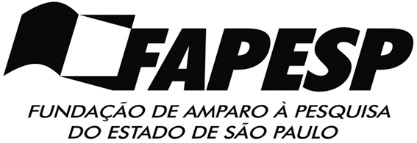 FORMULÁRIO DE CONVERSÃO DE VALORES ENTRE MOEDASSomente por email: conversaodemoedas@fapesp.brProcesso nº  Nome do Outorgado:Valor a ser convertido:  ______ (moeda)         ____________________ (valor)O valor acima foi concedido em:(    ) Reais e deve ser convertido para dólares americanos.(    ) Dólares americanos e deve ser convertido para reais.Estou ciente e de acordo com as regras de flexibilização de recursos e que será utilizada a paridade vigente na FAPESP para a conversão das moedas.